Body parts からだのぶぶんからだ　　　うで　　　　て　　　　あし　　　　　あたま　Direction ほうこううえ　　　　した　　　　みぎ　　　　ひだり　　　　まえ　　　うしろぜんご　　　　　よこ　　　　　ななめ　　　　　しょうめんOther noun そのたのめいしたいそう　　　　　うんどう　　　　　しんこきゅう　　　　　　せのびU-verbのばす 　　まわす 　　ひらく 　　まわす 　　おこす 　　おろす　　　ねじるRU-verbあげる とじるhttp://www.jp-life.japanpost.jp/aboutus/csr/radio/abt_csr_rdo_index.htmlラジオたいそう　だいいちRadio Calisthenics No. 1うでをうえにあげてせのびのうんどうから。Raise Your Arms And Stretch Your Back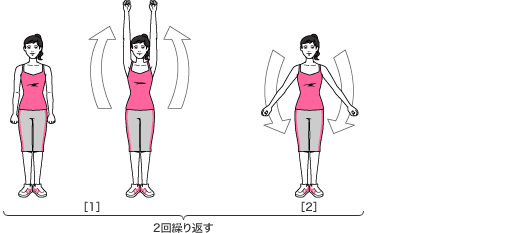 てあしのうんどうSwing Arms With Light Squats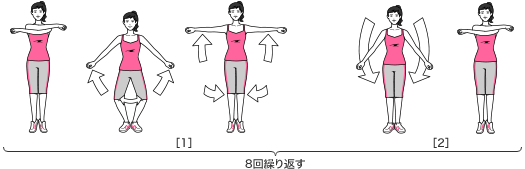 うでをまわします。Now Swing Your Arms in Full Circles うちまわり　そとまわりInward, Then Outward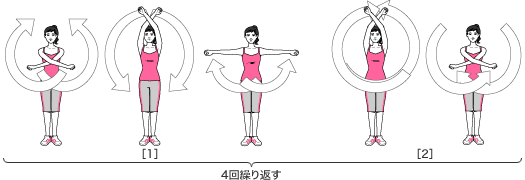 むねのうんどう　あしをひらくTake A Step Out Shoulder Wide…Open Your Arms And Chest…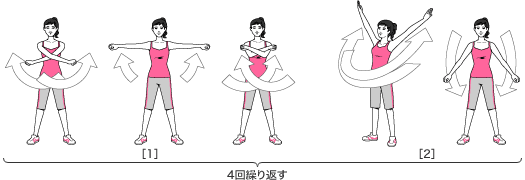 からだをよこにまげるうんどうStretch Your Side…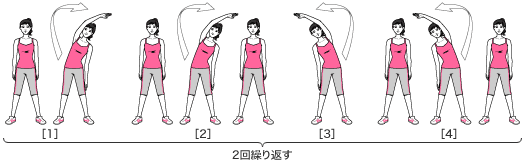 したにまげるTouch The Ground…ぜんごにまげる　３かいBend Forward, and Backward…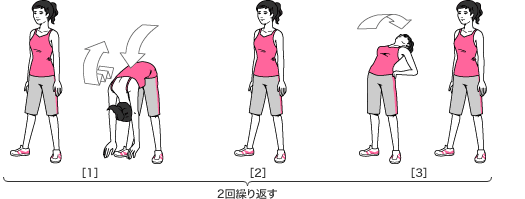 うでをふってからだをねじるうんどうSwing Your Arms And Twist Your Body…みぎ　ひだり　Left, Right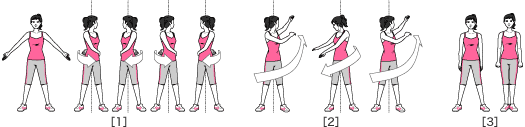 うでをのばしてあしのうんどうShoulders, Up, Shoulders　Down…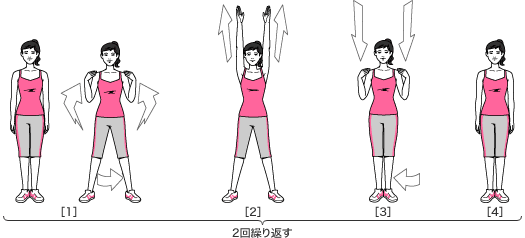 うでをよこにだしてななめしたにTouch The Ground To The Left…しょうめんでおこすThen Open Your Arms… 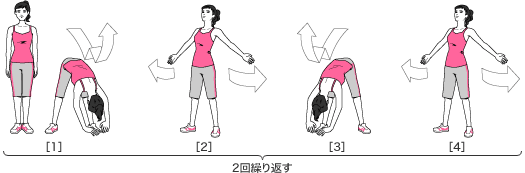 うでをふってからだをまわすうんどうNow Circle Your Body…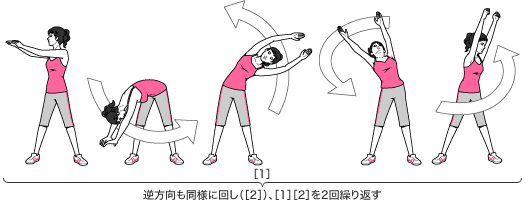 あしをもどしてりょうあしとびNow Hop…ひらいて　とじてOpen, Close, Open, Close…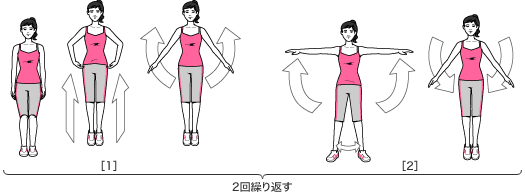 てあしのうんどうSwing Arms With Light Squats…しんこきゅうTake Deep Breathes…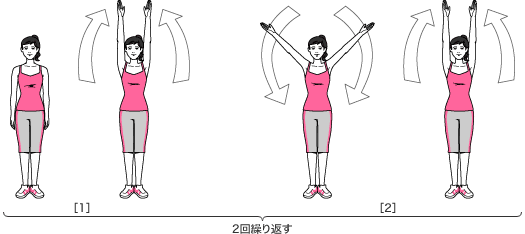 